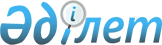 Об утверждении Правил использования целевых текущих трансфертов из республиканского бюджета на 2015 год областными бюджетами, бюджетами городов Астаны и Алматы на здравоохранениеПостановление Правительства Республики Казахстан от 11 марта 2015 года № 123.
      Примечание РЦПИ!

      Настоящее постановление вводится в действие с 1 января 2015 года.
       В целях реализации статьи 15 Закона Республики Казахстан от 28 ноября 2014 года "О республиканском бюджете на 2015–2017 годы" и постановления Правительства Республики Казахстан от 11 декабря 2014 года № 1300 "О реализации Закона Республики Казахстан "О республиканском бюджете на 2015–2017 годы" Правительство Республики Казахстан ПОСТАНОВЛЯЕТ:
      1. Утвердить прилагаемые Правила использования целевых текущих трансфертов из республиканского бюджета на 2015 год областными бюджетами, бюджетами городов Астаны и Алматы на здравоохранение.
      2. Министерству здравоохранения и социального развития Республики Казахстан обеспечить перечисление утвержденных сумм целевых текущих трансфертов областным бюджетам, бюджетам городов Астаны и Алматы в установленном законодательством порядке.
      3. Акимам областей, городов Астаны и Алматы обеспечить:
      1) своевременное и целевое использование выделенных сумм целевых текущих трансфертов;
      2) представление в Министерство здравоохранения и социального развития Республики Казахстан отчетов об использовании выделенных сумм целевых текущих трансфертов до 15-го числа месяца, следующего за отчетным.
      4. Настоящее постановление вводится в действие с 1 января 2015 года и подлежит официальному опубликованию. Правила использования целевых текущих трансфертов из республиканского бюджета на 2015 год областными бюджетами, бюджетами городов Астаны и Алматы на здравоохранение
1. Общие положения
      1. Настоящие Правила использования целевых текущих трансфертов из республиканского бюджета на 2015 год областными бюджетами, бюджетами городов Астаны и Алматы на здравоохранение (далее – Правила) разработаны в соответствии со статьей 15 Закона Республики Казахстан "О республиканском бюджете на 2015–2017 годы" и постановлением Правительства Республики Казахстан от 11 декабря 2014 года № 1300 "О реализации Закона Республики Казахстан "О республиканском бюджете на 2015–2017 годы".
      2. Основные понятия, используемые в настоящих Правилах:
      1) стимулирующий компонент комплексного подушевого норматива (далее - СКПН) - стимулирующая составляющая комплексного подушевого норматива, направленная на стимулирование работников субъекта здравоохранения, оказывающего первичную медико-санитарную помощь (далее - ПМСП), на основе достигнутых индикаторов конечного результата в порядке, определенном Правилами поощрения работников организаций здравоохранения, утвержденными приказом Министра здравоохранения и социального развития Республики Казахстан от 29 мая 2015 года № 429 "Об утверждении Правил поощрения работников организаций здравоохранения, участвующих в оказании комплекса мероприятий в рамках гарантированного объема бесплатной медицинской помощи" (далее - Правила поощрения работников организаций здравоохранения);
      2) уполномоченный орган в области здравоохранения (далее - уполномоченный орган) - государственный орган, осуществляющий руководство в области охраны здоровья граждан, медицинской и фармацевтической науки, медицинского и фармацевтического образования, обращения лекарственных средств, изделий медицинского назначения и медицинской техники, контроля за качеством медицинских услуг.
      Сноска. Пункт 2 с изменениями, внесенными постановлением Правительства РК от 25.12.2015 № 1064 .


       3. Настоящие Правила определяют порядок использования целевых текущих трансфертов из республиканского бюджета областными бюджетами, бюджетами городов Астаны и Алматы на здравоохранение по следующим республиканским бюджетным программам:
      1) 004 "Целевые текущие трансферты областным бюджетам, бюджетам городов Астаны и Алматы на увеличение размера стипендий обучающимся в организациях технического и профессионального, послесреднего образования на основании государственного образовательного заказа местных исполнительных органов";
      2) 010 "Целевые текущие трансферты областным бюджетам, бюджетам городов Астаны и Алматы на обеспечение и расширение гарантированного объема бесплатной медицинской помощи";
      3) исключен постановлением Правительства РК от 05.06.2015 № 409(вводится в действие с 01.01.2015).
      Сноска. Пункт 3 с изменениями, внесенными постановлением Правительства РК от 05.06.2015 № 409 (вводится в действие с 01.01.2015).

  2. Использование целевых текущих трансфертов из
республиканского бюджета на увеличение размера стипендий
обучающимся в организациях технического и профессионального,
послесреднего образования на основании государственного
образовательного заказа местных исполнительных органов
      4. Целевые текущие трансферты областным бюджетам, бюджетам городов Астаны и Алматы используются на увеличение размера стипендий на 10 % обучающимся в медицинских колледжах на основании государственного образовательного заказа местных исполнительных органов в соответствии с постановлением Правительства Республики Казахстан от 7 февраля 2008 года № 116 "Об утверждении Правил назначения, выплаты и размеров государственных стипендий обучающимся в организациях образования". 3. Порядок использования целевых текущих трансфертов на
обеспечение и расширение гарантированного объема
бесплатной медицинской помощи
      5. Целевые текущие трансферты областным бюджетам, бюджетам городов Астаны и Алматы на обеспечение и расширение гарантированного объема бесплатной медицинской помощи (далее – ГОБМП) используются на:
      1) проведение скрининговых исследований:
      выявление рака шейки матки среди женщин;
      выявление колоректального рака двухэтапным методом среди взрослого населения;
      выявление рака предстательной железы среди мужского населения Актюбинской, Атырауской, Восточно-Казахстанской, Западно-Казахстанской, Карагандинской, Костанайской, Кызылординской, Павлодарской, Северо-Казахстанской областей, гг. Астаны и Алматы;
      выявление рака пищевода, рака желудка и печени среди населения Актюбинской, Атырауской, Восточно-Казахстанской, Западно-Казахстанской, Карагандинской, Костанайской, Кызылординской, Павлодарской, Северо-Казахстанской областей, гг. Астаны и Алматы;
      проведение второго этапа скрининга рака молочной железы;
      2) оказание медицинской помощи онкологическим больным в рамках ГОБМП, в том числе расходы на возмещение лизинговых платежей за оказанные медицинские услуги с использованием медицинской техники, приобретенной на условиях финансового лизинга, в соответствии с Правилами организации и проведения закупа лекарственных средств, профилактических (иммунобиологических, диагностических, дезинфицирующих) препаратов, изделий медицинского назначения и медицинской техники, фармацевтических услуг по оказанию ГОБМП, утвержденными постановлением Правительства Республики Казахстан от 30 октября 2009 года № 1729);
      3) оказание медицинской помощи (за исключением высокоспециализированной медицинской помощи и услуг гемодиализа, возмещение затрат по которым осуществляется за счет средств республиканского бюджета) населению субъектами здравоохранения районного значения и села и амбулаторно-поликлинической помощи прикрепленному населению в рамках ГОБМП, в том числе расходы на оплату СКПН и возмещение лизинговых платежей за оказанные медицинские услуги с использованием медицинской техники, приобретенной на условиях финансового лизинга, в соответствии с постановлением Правительства Республики Казахстан от 30 октября 2009 года № 1729;
      4) открытие и функционирование онкологических, маммологических кабинетов в амбулаторно-поликлинических организациях, а также функционирование кабинетов амбулаторной химиотерапии в онкологических диспансерах (отделениях), проктологического кабинета в консультативно-диагностических поликлиниках (центрах), отделениях многопрофильных больниц;
      5) содержание социальных работников и психологов в онкодиспансерах;
      6) закуп противодиабетических препаратов, противотуберкулезных препаратов, химиопрепаратов гематологическим больным, факторов свертывания крови больным гемофилией, тромболитических препаратов для больных с острым инфарктом миокарда, лекарственных средств для лечения детей и взрослых, больных вирусными гепатитами "В" и "С", антиретровирусных препаратов для ВИЧ-инфицированных лиц и постконтактной профилактики, препаратов для лечения больных миастенией, препаратов для лечения больных хронической почечной недостаточностью с ренальной анемией, препаратов для лечения больных детей муковисцидозом, мукополисахаридозом, болезнью Гоше, препаратов для больных рассеянным склерозом, лекарственных средств для онкологических больных на амбулаторном уровне (таргетные препараты), лекарственных средств и изделий медицинского назначения для бесплатного обеспечения населения на амбулаторном уровне с определенными заболеваниями: ишемическая болезнь сердца, артериальная гипертензия, хроническая сердечная недостаточность, аритмия, пневмония, хроническая обструктивная болезнь легких, язвенная болезнь желудка и двенадцатиперстной кишки.
      Сноска. Пункт 5 с изменениями, внесенными постановлением Правительства РК от 05.06.2015 № 409 (вводится в действие с 01.01.2015).


       6. Местные органы государственного управления здравоохранения областей, городов Астаны и Алматы осуществляют процедуру выбора поставщика медицинских услуг по оказанию ГОБМП в соответствии с Правилами выбора поставщика услуг по оказанию ГОБМП и возмещения его затрат, утвержденными приказом исполняющего обязанности Министра здравоохранения и социального развития Республики Казахстан от 30 июля 2015 года № 638 "Об утверждении Правил выбора поставщика услуг по оказанию гарантированного объема бесплатной медицинской помощи и возмещения его затрат", за исключением расходов на открытие и функционирование онкологических, маммологических кабинетов в амбулаторно-поликлинических организациях, проктологического кабинета в консультативно-диагностических поликлиниках (центрах), отделениях многопрофильных больниц, указанных в подпункте 4) пункта 5 настоящих Правил.
      Сноска. Пункт 6 в редакции постановления Правительства РК от 25.12.2015 № 1064 .


       7. Порядок поощрения работников субъекта здравоохранения, оказывающего медицинские услуги в рамках ГОБМП, за счет средств республиканского бюджета в виде целевых текущих трансфертов на оплату CKПH осуществляется в соответствии с Правилами поощрения работников организаций здравоохранения.
      Сноска. Пункт 7 в редакции постановления Правительства РК от 25.12.2015 № 1064 .


       8. Формирование тарифов и определение СКПН осуществляются в соответствии с методикой формирования тарифов и планирования затрат на медицинские услуги, оказываемые в рамках ГОБМП, утвержденной приказом Министра здравоохранения Республики Казахстан от 26 ноября 2009 года № 801 "Об утверждении методики формирования тарифов и планирования затрат на медицинские услуги, оказываемые в рамках гарантированного объема бесплатной медицинской помощи".
      9. Оплата за оказанные медицинские услуги онкологическим больным и за оказание медицинской помощи населению субъектами здравоохранения районного значения и села и амбулаторно-поликлинической помощи прикрепленному населению в рамках ГОБМП осуществляется в соответствии с Правилами возмещения затрат организациям здравоохранения за счет бюджетных средств, утвержденными приказом исполняющего обязанности Министра здравоохранения и социального развития Республики Казахстан от 28 июля 2015 года № 627 "Об утверждении Правил возмещения затрат организациям здравоохранения за счет бюджетных средств" (далее - Правила возмещения затрат организациям здравоохранения).
      Оплата за оказанные консультативно-диагностические услуги в рамках ГОБМП, включая оплату по договорам субподряда, осуществляется в соответствии с тарификатором, утвержденным уполномоченным органом.
      Сноска. Пункт 9 в редакции постановления Правительства РК от 25.12.2015 № 1064 .


       10. Уполномоченный орган в рамках реализации мероприятий по обеспечению и расширению ГОБМП осуществляет координацию и мониторинг за эффективным использованием целевых текущих трансфертов. 
      11. Закуп лекарственных средств осуществляется в соответствии с  постановлением Правительства Республики Казахстан от 30 октября 2009 года № 1729.
      Закуп лекарственных средств, указанных в подпункте 6) пункта 5 настоящих Правил, осуществляет единый дистрибьютор, определяемый Правительством, за исключением случаев приобретения лекарственных средств и изделий медицинского назначения для бесплатного обеспечения населения на амбулаторном уровне с заболеваниями: ишемическая болезнь сердца, артериальная гипертензия, хроническая сердечная недостаточность, аритмия, пневмония, хроническая обструктивная болезнь легких, язвенная болезнь желудка и двенадцатиперстной кишки, антиретровирусных препаратов для ВИЧ-инфицированных детей и постконтактной профилактики, который осуществляется местными органами государственного управления здравоохранения областей, городов Астаны и Алматы.
      Сноска. Пункт 11 с изменениями, внесенными постановлением Правительства РК от 08.07.2015 № 515 (вводится в действие по истечении десяти календарных дней после дня его первого официального опубликования).


       12. Акимы областей, городов Астаны и Алматы в рамках реализации мероприятий по обеспечению и расширению ГОБМП обеспечивают:
      1) проведение мероприятий, указанных в пункте 5 настоящих Правил;
      2) корректность и достоверность данных по населению региона на портале "Регистр прикрепленного населения" (далее – портал "РПН"), в том числе для формирования бюджета, и их актуализацию в порядке, определенном приказом и. о. Министра здравоохранения Республики Казахстан от 5 января 2011 года № 7 "Об утверждении Положения о деятельности организаций здравоохранения, оказывающих амбулаторно-поликлиническую помощь";
      3) корректность и достоверность данных по оказанным услугам населению региона, введенных субъектами здравоохранения в информационные системы: "Амбулаторно-поликлиническая помощь"; "Сельское здравоохранение"; "Электронный регистр стационарных больных"; "Дополнительный компонент подушевого норматива"; "Электронный регистр онкологических больных"; 
      4) оплату СКПН за достижение конечных результатов деятельности субъектов здравоохранения, оказывающих ПМСП, в соответствии с Правилами возмещения затрат организациям здравоохранения;
      5) оплату лизинговых платежей за оказанные медицинские услуги с использованием медицинской техники, приобретенной на условиях финансового лизинга, в соответствии с Правилами возмещения затрат организациям здравоохранения;
      6) согласование с уполномоченным органом показателей прямого и конечного результата по целевым текущим трансфертам на обеспечение и расширение ГОБМП;
      7) достижение результатов прямых и конечных показателей по целевым текущим трансфертам на обеспечение и расширение ГОБМП, определенных по согласованию с уполномоченным органом;
      8) формирование электронных регистров больных, обеспечиваемых лекарственными средствами и изделиями медицинского назначения на амбулаторном уровне;
      9) проведение мониторинга использования лекарственных средств и изделий медицинского назначения, закупаемых за счет целевых текущих трансфертов из республиканского бюджета;
      10) выделение средств из местного бюджета в размере, равном объему средств, выделяемых за счет целевых текущих трансфертов из республиканского бюджета на приобретение лекарственных средств и изделий медицинского назначения отдельным категориям населения по заболеваниям: ишемическая болезнь сердца, артериальная гипертензия, хроническая сердечная недостаточность, аритмия, пневмония, хроническая обструктивная болезнь легких, язвенная болезнь желудка и двенадцатиперстной кишки.
      Сноска. Пункт 12 с изменениями, внесенными постановлением Правительства РК от 25.12.2015 № 1064 .

  4. Порядок использования целевых текущих трансфертов из
республиканского бюджета на материально-техническое оснащение
медицинских организаций здравоохранения на местном уровне
      Сноска. Глава 4 исключена постановлением Правительства РК от 05.06.2015 № 409 (вводится в действие с 01.01.2015).  5. Использование средств по целевым текущим
трансфертам, отчетность
      16. Уполномоченный орган производит перечисление целевых текущих трансфертов областным бюджетам, бюджетам городов Астаны и Алматы на основании индивидуального плана финансирования соответствующей бюджетной программы по платежам.
      17. В случае образования экономии при использовании целевых текущих трансфертов, местные исполнительные органы областей, города республиканского значения, столицы по согласованию с уполномоченным органом используют сумму экономии на улучшение показателей результатов бюджетных программ. 
      18. В случае неполного освоения выделенных средств какой-либо областью, городами Астаны и Алматы, уполномоченный орган в установленном законодательством порядке вносит предложение в Правительство Республики Казахстан о перераспределении сумм целевых трансфертов между областями и городами Астаны и Алматы.
      19. Уполномоченный орган представляет в Министерство финансов Республики Казахстан отчетность в порядке и сроки, установленные бюджетным законодательством Республики Казахстан.
					© 2012. РГП на ПХВ «Институт законодательства и правовой информации Республики Казахстан» Министерства юстиции Республики Казахстан
				
Премьер-Министр
Республики Казахстан
К. МасимовУтверждены
постановлением Правительства
Республики Казахстан
от 11 марта 2015 года № 123